СПРАВКАСПРАВКА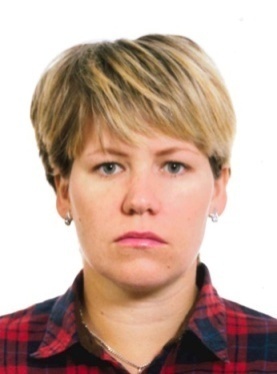 ЗАРУБИНА ВЕНЕРА АЛЕКСАНДРОВНАЗАРУБИНА ВЕНЕРА АЛЕКСАНДРОВНАВременно не работаетВременно не работаетДата рождения:08.04.1986г.Место рождения:Амурская обл.,д.СемиозёркаНациональностьрусская                                                                                                                                                                                          образование:Профессиональный лицей № 78 в с.Бакалы в 2005г.Специальность :коммерческий агентУченая степень (звание)не имеетне имеетЯвляется ли депутатом выборных органов власти:Депутат Совета сельского поселения Старошарашлинский сельсовет муниципального района Бакалинский район Республики БашкортостанДепутат Совета сельского поселения Старошарашлинский сельсовет муниципального района Бакалинский район Республики БашкортостанПартийная принадлежность:беспартийнаябеспартийнаяГосударственные награды:Не имеетНе имеетСемейное положение:замужемзамужем